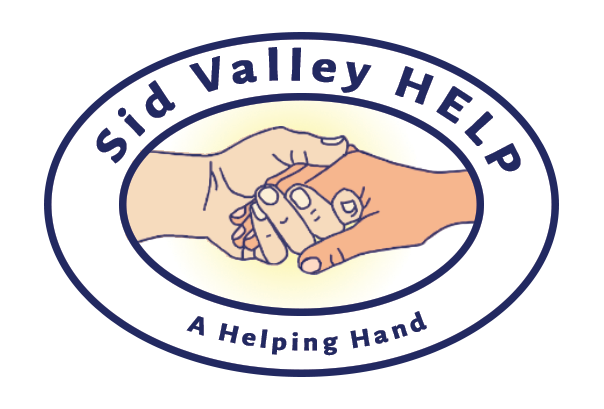 Standing Order FormTo set up a regular standing order donation to Sid Valley HELP, please complete this form and return it to: Sid Valley HELP, Woodpeckers, Knowle Drive, Sidmouth, Devon EX10 8HWName: _________________________________________________________________________________Address: ________________________________________________________________________________Postcode: _____________________Instruction to your Bank or Building Society to pay a standing orderTo:  The Manager: _______________________________________________BankAddress: ________________________________________________________________________________________________Postcode: _____________________Please set up the following Standing Order and debit my/our account accordinglyAccount DetailsName(s) of account holder(s): ___________________________________________________________________________Account Number: _______________________________________________________________________________________Acount Holding Branch: _________________________________________________________________________________Sort Code: ______________________________________________________________________________________________Payment InstructionsAmount:  £________ on the ____________ (date) and monthly thereafter until further notice.(payments will be made until you cancel this instruction)Payee: 			Sid Valley HELP Payment reference: 	……………………………………………………………………………………………………………………..(*)Payees Bank: 		NatWest Bank, Sidmouth Branch, 52 High Street, Sidmouth, Devon EX10 8LJAccount Number:	56116985Sort Code:		55-50-06ConfirmationSignature(s): _______________________________________________________________________________________Date: _________________________________ (dd/mm/yyyy)(*)   Please insert your name